โครงการวันพัฒนาวิทยาเขตกำแพงแสน   ประจำปี 2562  เป้าหมาย หมู่บ้านกิจกรรมนิสิต ลานสาวโห่ โรงอาหารนนทรีฟู๊ด         วันเสาร์ที่ 3 สิงหาคม พ.ศ.2562รายละเอียดกิจกรรมวันพัฒนาวิทยาเขต ปี 2562  พื้นที่หมู่บ้านกิจกรรมนิสิต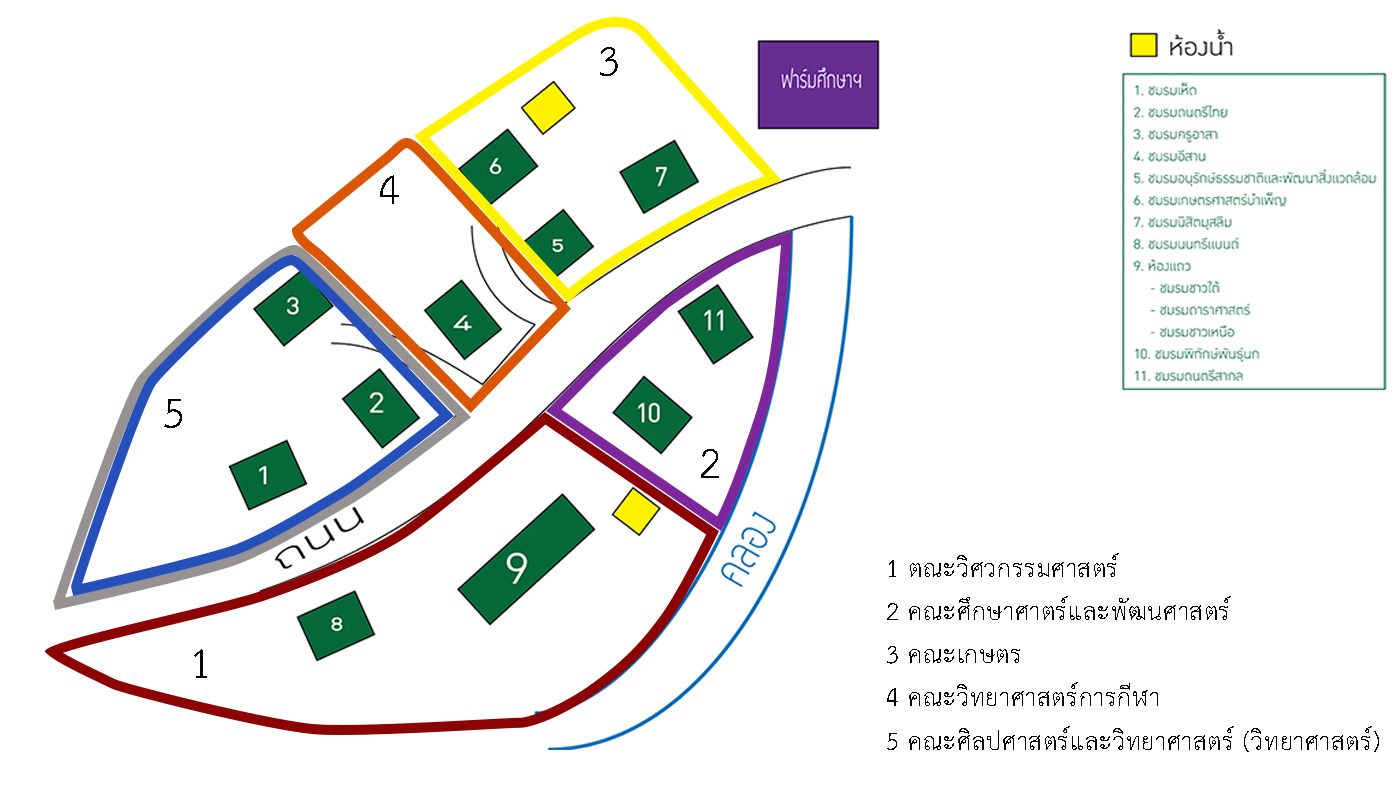 